ОАОУ СПО «АСТРАХАНСКИЙ СОЦИАЛЬНО-ПЕДАГОГИЧЕСКИЙ КОЛЛЕДЖ»Внеаудиторная самостоятельная работапо учебной дисциплине «Педагогика»Специальность: код 050715 «Коррекционная педагогика в начальном образовании»Количество часов на самостоятельную работу по учебному плану  (по семестрам):II курс – 24/23Канаева Т.Н., преподаватель педагогики.Самостоятельная работа №1Тема. Развитие педагогической мысли.Написание реферата - 3чЦели. Студент должен уметь искать необходимую информацию, используя для этого различные источники, включая электронные, полно и доступно вычленять и квалифицировать психологические явления.Студенты должны знать основы психологии личности; закономерности психического развития человека как субъекта образовательного процесса, личности и индивидуальности; особенности общения и группового поведения в младшем школьном возрасте.Задание. В рамках заявленной темы подготовить рефераты по одной из предложенных тем.Воспитание джентельмена в педагогической теории Д. Локка.Яснополянская школа Л.Толстого: как и чему учить крестьянских ребятишек.Теория свободного (естественного воспитания) Ж.-Ж. Руссо.В.А. Сухомлинский: проблемы гражданского воспитания подрастающего поколения.Сущность и содержание нравственного воспитания (И.Ф. Гербарт).Идеи народности в воспитании (Я.А. Коменский, К.Д. Ушинский).Требования к содержанию реферата, его оформлению и литература содержатся в первом практическом занятии.Литература.Джуринский А.Н. История педагогики. М.: Владос 1999Константинов Н.А. История педагогики, М.: Просвешение, 1982Педагогика.ру http://www.pedagogy.ru/ Педагогическая библиотека http://www.pedlib.ruМетодическая Лаборатория Педагогики и Методики Начального Образования МИОО URL:http:/nachobr.metodist.ruФорма контроля. Индивидуальная проверка рефератов.Самостоятельная работа №2Тема. Организация коррекционной работы с младшими школьниками.Построение модели коррекционного занятия, направленного на снятие эмоциональной напряженности (коррекцию эмоциональных нарушений). – 2чЦели.Студент должен уметь искать необходимую информацию, используя для этого различные источники, включая электронные, полно и доступно вычленять и квалифицировать психологические явления.Студенты должны знать основы психологии личности; закономерности психического развития человека как субъекта образовательного процесса, личности и индивидуальности; особенности общения и группового поведения в младшем школьном возрасте.Задание. В рамках заявленной темы подготовить рефераты по одной из предложенных тем.Литература.http://ipk.bspu.unibel.by/umk/krsdsto/lekcii_5.htmlhttp://www.vashpsixolog.ru/documentation-school-psychologistФорма контроля. Индивидуальная проверка модели коррекционного занятия.Самостоятельная работа №3Тема. Организация воспитательного процесса в школе.Подготовка презентации коллективного проекта на тему «Вместе весело шагать!». – 4чЦели. Студент должен уметь искать необходимую информацию, используя для этого различные источники, включая электронные, полно и доступно предъявлять информацию в соответствии с заявленной темой.Студенты должны знать основы организации воспитательного процесса, подготовку и проведение воспитательных дел; особенности различных форм воспитательной работы в младшем школьном возрасте.Задание. В рамках заявленной темы проекта подготовить презентацию одного воспитательного занятия по направлениям:Ум – хорошо, а два – лучше!Мы рисуем и поем, очень весело живем!Быть здоровым – это эдорово!Литература.Комарова Т.С., Савенков А.И. Коллективное творчество детей. – М., 1998Поддъяков А.Н. Исследовательское поведение. – М., 2000Савенков А.И. Маленький исследователь. Как научить младшего школьника приобретать знания. – Ярославль: Академия развития, 2002Савенков А.И. Маленький исследователь. Коллективное творчество младших школьников. – Ярославль: Академия развития, 2004. – 128с. (Развивающее обучение)Форма контроля. Групповая. Презентация воспитательных дел в рамках проекта.Самостоятельная работа №4Тема. Готовность и адаптация ребенка к школе.Конспектирование по проблемам . – 3чЦели.Студент должен уметь искать необходимую информацию, используя для этого различные источники, включая электронные, полно и доступно вычленять и квалифицировать психологические явления.Студенты должны знать основы психологии личности; закономерности психического развития человека как субъекта образовательного процесса, личности и индивидуальности; особенности общения и группового поведения в младшем школьном возрасте.Задание. В рамках заявленной темы подготовить сообщения для участия в педагогических диалогах.Литература.Авраменко Н.К. Подготовка ребенка к школе. М., 1972 – 48 с.Агафонова И.Н. Психологическая готовность к школе в контексте проблемы адаптации «Начальная школа» 1999 № 1 61-63 с.Амонашвили Ш.А. Здравствуйте дети, М. 1983 – 180с.Безруких, М.М. Трудности обучения в начальной школе: Причины, диагностика, комплексная помощь / М.М. Безруких. - М.: Эксмо, 2009. - 464 с.Битянова М.Р. Адаптация к школе: диагностика, коррекция, педагогическая поддержка. - М.: Педагогический поиск, 1997. - С.12.Битянова М.Р., Азарова Т.В., Афанасьева Е.И., Васильева Н.Л. Работа психолога в начальной школе. М.: Генезис, 2001.Бугрименко Е.А., Цукерман Г.А. Школьные трудности благополучных детей М. 1994 – 189 с.Буря Р.С. Готовим детей к школе М., 1987 – 93с.Венгер Л.А. Венгер Л.А. Готов ли ваш ребенок к школе? М. 1994 – 189 с.Венгер Л.А. Домашняя школа. М. 1994 – 189 с.Воинов В.Б. К проблеме психофизиологической оценки успешности адаптации детей к школьным условиям. //Мир психологии. - 2002. - № 1.Готовность к школе. /Под ред. И.В. Дубровиной. М. 1995 – 289 с.Гуткина Н.Н. Диагностическая программа по определению психологической готовности детей 6-7 лет к школьному обучению «Психологическое образование» 1997 – 235 с.Дмитриев А.С. Индивидуальный подход к школьникам, отстающим в учебе или имеющим отклонения в поведении. //Начальная школа + до и после" №8 2006Конева О.Б. Психологическая готовность детей к школе: Учебное пособие. - Челябинск: Изд-во ЮУрГУ, 2000. - 32 с.Кравцов Е. Е. Психологические проблемы, готовности детей к обучению в школе. - М., 1991 - 145 с.Матвеева О. Программа "Солнышко" для социально-психологической адаптации детей в начальной школе. //Школьный психолог. - 2004. - №6Мухина В.С. Шестилетний ребенок в школе: Кн. для учителя нач. классов - М.: Просвещение, 1986Реан А.А., Костромина С.Н. Как подготовить ребенка к школе [текст]: / А.А. Реан, С.Н. Костромина// - М.: «Питер.ком» 1998 - 160с.Рогов Н. И. Настольная книга практического психолога. - М. 1999 – кн. 1, 214 с.Стародубова Н.Г. Критерии готовности ребенка к обучению в школе. - Бийск - 2001. - С.77-78;Фридман Л.М. Психология воспитания [текст]: / Л.М. Фридман// - М.: ТЦ «Сфера», 1999 - 208с.1. Безруких М., Ефимова С., Круглов Б. Почему учиться трудно? М.1996.Цукерман Г. А., Поливанова Н. К. Введение в школьную жизнь. - Томск, 1992 – 94 с.Чудинова Е.В. Младшие школьники в учебной деятельности. Рига.1999.Юдина С.Ю. Когда школьник становится учеником. //Начальная школа до и после. - 2004. - № 8Форма контроля. Экспертная оценка участия в диалоге.Самостоятельная работа №5Тема. Готовность к школьному обучению.Подбор и подготовка диагностического материала. – 3чЦели. Студент должен уметь искать необходимую информацию, используя для этого различные источники, включая электронные, полно и доступно представлять последовательность проведения диагностики, обработку и интепретацию результатов исследования.Студенты должны знать четыре сферы психологической готовности к школьному обучению; особенности исследования аффективно-потребностной, произвольной, интеллектуальной и речевой сфер..Задание. В рамках заявленной темы подготовить диагностический материалЛитература.Безруких, М.М. Трудности обучения в начальной школе: Причины, диагностика, комплексная помощь / М.М. Безруких. - М.: Эксмо, 2009. - 464 с. Битянова М.Р. Адаптация к школе: диагностика, коррекция, педагогическая поддержка. - М.: Педагогический поиск, 1997. - С.12.Гуткина Н.Н. Диагностическая программа по определению психологической готовности детей 6-7 лет к школьному обучению «Психологическое образование» 1997 – 235 с.Рогов Н. И. Настольная книга практического психолога. - М. 1999 – кн. 1, 214 с.http://www.vseodetishkax.ru/gotovnost-k-shkole/64-psixologicheskaya-gotovnost-k-shkole-psixologam/686-diagnostika-gotovnosti-detej-6-7-let-k-shkolnomu-obucheniyu?showall=1Форма контроля. Индивидуальная проверка методического материала.НапримерДиагностическая программа 1Автор: И.В. Дубровина и др.Психологическая готовность к школьному обучению включает в себя четыре сферы: 1) аффективно-потребностная; 2) произвольная; 3) интеллектуальная; 4) речевая.Исследование аффективно-потребностной сферы.а) методика по определению доминирующего мотива у ребенкаОборудование: На столе заранее расставляются игрушки.Ребенка приглашают в комнату, показывают игрушки, которые он рассматривает в течение одной минуты. Затем экспериментатор подзывает ребенка к себе и предлагает послушать интересную сказку (но не очень длинную). На самом интересном месте чтение сказки прерывается и задается вопрос: «Чего тебе сейчас хочется больше: дослушать сказку или пойти поиграть с игрушками?» Дети с развитым познавательным интересом просят дочитать сказку, со слабым – идут играть (но игра, как правило, носит манипулятивный характер – хватают то одну игрушку, то другую). б) Экспериментальная беседа по выявлению внутренней позиции школьникаБеседа должна содержать вопросы, которые бы косвенным образом позволяли определить наличие познавательных или учебных потребностей.Вопросы могут быть такими:Что ты знаешь о школе?Как ты думаешь, что там будет интересного?Ты со своими друзьями играешь в школу?А кем тебе больше нравится быть: учителем или учеником?Тебе нравятся мультики или фильмы про школу?А сам ты умеешь читать?А ты хочешь научиться читать, писать?Как ты думаешь, зачем детям надо идти в школу?Как ты думаешь, как лучше учиться: в школе с учительницей или дома с мамой?Кем ты хочешь быть? А что для этого нужно?Число положительных ответов 6 и более свидетельствует о наличии познавательных или учебных потребностей.Исследование произвольной сферыа) Методика «Домик».Цель: Выявить у ребенка умение ориентироваться в работе на образец, умение точно скопировать его, уровень развития произвольной памяти, внимания, сенсомоторной координации и тонкой моторики руки.Инструкция: «Перед тобой лежит лист бумаги и карандаш. Нарисуй на этом листочке точно такую же картинку, какую ты видишь здесь (положить перед ребенком образец с домиком). Не торопись, будь внимателен, постарайся, чтобы твой рисунок был точно такой же, как на образце. Если ты что-то нарисуешь не так, то стирать резинкой или пальцем нельзя, а надо поверх неправильного (или рядом) нарисовать правильно. Тебе понятно задание?»Рисунок выглядит следующим образом: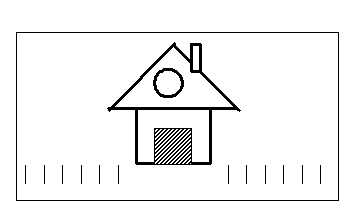 Пока ребенок рисует, стоит отметить:ведущую руку;как работает с образцом;быстро или медленно проводит линии;отвлекаемость во время работы;сравнивает ли свой рисунок с образцом по окончании работы;исправляет ли сам ошибки.Ошибками считается:отсутствие какой-либо детали на рисунке;увеличение отдельных деталей более чем в 2 раза при сохранении общих размеров рисунка;неправильное изображение деталей в пространстве рисунка;отклонение прямых линий более чем на 30° от заданного направления;разрывы линий в тех местах, где они должны быть соединены;наложение линий одна на другую.За каждую ошибку начисляется один балл.Таблица 1 Уровни оценки результатов для детей 6 и 7 летб) Методика «Да и Нет»Инструкция: «Давай с тобой поиграем в игру, в которой нельзя произносить слова «да» и «нет». Повтори, какие слова нельзя будет произносить? (Ребенок повторяет эти слова). Теперь будь внимателен, я тебе буду задавать вопросы, отвечая на которые нельзя будет говорить слова «да» и «нет». Понятно?» После того, как ребенок подтвердит, что ему понятно правило игры, экспериментатор начинает задавать ему вопросы, провоцирующие ответы «да» и «нет».Ошибками считаются только слова «да» и «нет». Слова «ага», «неа» и тому подобные не рассматриваются в качестве ошибок. Также не считается ошибкой бессмысленный ответ, если он удовлетворяет формальному правилу игры. Допустимо, если ребенок вместо словесного ответа отвечает утвердительным или отрицательным кивком головы. Оценка:Высокий уровень – ни одной ошибки;Средний уровень – 1 ошибка;Низкий уровень – более 1 ошибки.Исследование интеллектуальной сферы.а) Методика исследования обучаемости А. Ивановой (приложения А, Б).б) Сюжетные картинкиМетодика предназначена для исследования развития логического мышления, речи и способности к обобщению.Материал: 3-4 сюжетные картинки, предъявляемые в неправильной последовательности. Инструкция: «Посмотри, перед тобой лежат картинки, на которых нарисовано какое-то событие. Порядок картинок перепутан, и тебе надо догадаться, как их поменять местами, чтобы стало ясно, что нарисовал художник. Подумай, переложи картинки, как ты считаешь нужным, а потом расскажи по ним рассказ о том событии, которое здесь изображено». Оценка:Высокий уровень – если ребенок все сделал правильно или же при неправильной раскладке картинок сочинил логичную версию рассказа.Средний уровень – если картинки разложены правильно, но рассказ ребенок смог составить только при помощи наводящих вопросов. Низкий уровень – если ребенок не справился с заданием.Считается, что ребенок не справился с заданием в том случае, если:не смог выложить последовательность картинок и отказался от рассказа;по выложенной им самим последовательности картинок составил нелогичный рассказ;выложенная испытуемым последовательность не соответствует рассказу (за исключением тех случаев, когда ребенок после наводящего вопроса взрослого меняет последовательность, несоответствующую рассказу);каждая картинка рассказывается отдельно, сама по себе, не связанно с остальными – в результате рассказа не получается;на каждом рисунке просто перечисляются отдельные предметы.В случае если наблюдаются феномены, описанные в пунктах 4 и 5, требуется дополнительная проверка интеллектуальных способностей ребенка, т.к. подобные нарушения характерны для детей с ЗПР. Данная методика позволяет определить и уровень развития речи ребенка: как он строит фразы, свободно ли владеет языком, каков его словарный запас и т.д. Но не менее важно и умение выделять на слух в слове различные звуки, т.е. развитие фонематического слуха.Исследование речевой сферыМетодика «Звуковые прятки».Предназначена для проверки фонематического слуха. Экспериментатор рассказывает ребенку, что все слова состоят из звуков, которые мы произносим, и поэтому люди могут слышать и произносить слова. Для примера произносятся несколько гласных и согласных звуков. Затем ребенку предлагается поиграть в прятки со звуками. Условия игры следующие: каждый раз договариваются, какой звук надо искать, после чего экспериментатор называет испытуемому различные слова, а тот должен сказать, есть или нет разыскиваемый звук в слове. Инструкция: «Давай с тобой поиграем в прятки со звуками. Мы с тобой загадаем какой-нибудь звук, который надо будет искать. Потом я буду называть тебе слова, а ты мне будешь говорить, есть в них звук, который мы ищем, или нет». Разобрать пример: «у» - шуба.Предлагается по 4 слова на каждый звук:«о» – кошка, море, точка, баня;«а» – мама, парта, стол, каша;«ш» – шайба, ручка, школа, суша;«с» – суп, киска, лужа, свет.Оценка: Высокий уровень – ни одной ошибки;Средний уровень – 1 ошибка;Низкий уровень – более 1 ошибки. Если ребенок на все слова подряд отвечает, что искомый звук есть, или, что разыскиваемого звука нигде нет, то правильные ответы стоит рассматривать как случайные. Общие итоги: готовность ребенка к школе определяется преобладанием высокого и среднего уровней по каждой из четырех обследуемых сфер. Наличие низкого уровня по одной или двум сферам свидетельствует о недостаточном развитии соответствующих способностей. В связи с этим родителям даются соответствующие рекомендации по развитию отстающих способностей, и в конце августа проводится повторное тестирование.Самостоятельная работа №6Тема. Готовность и адаптация ребенка к школе.Составление анкеты для родителей будущих первоклассников. – 2чЦели. Студент должен уметь искать необходимую информацию, используя для этого различные источники, включая электронные, полно и доступно вычленять и квалифицировать психологические явления.Студенты должны знать особенности готовности и адаптации ребенка к школе: интеллектуальную, личностную новы психологии личности; закономерности психического развития человека как субъекта образовательного процесса, личности и индивидуальности; особенности общения и группового поведения в младшем школьном возрасте.Задание. В рамках заявленной темы подготовить анкету для родителей первоклассников.Интернет-ресурсы.http://nsportal.ru/nachalnaya-shkola/materialy-dlya-roditelei/library/anketa-dlya-roditelei-pervoklassnikovhttp://www.vashpsixolog.ru/working-with-parents/118-questionnaires-for-parents/651-questionnaire-for-parents-of-first-gradershttp://soiolga8.ucoz.ru/publ/klassnyj_rukovoditel/anketa_dlja_roditelej_budushhikh_pervoklassnikov/2-1-0-2Форма контроля. Индивидуальная проверка анкет для родителей.Самостоятельная работа №7Тема. Организационно-педагогические основы обучения одаренных детей. Дети с задержкой психического развития в общеобразовательной школе.Представление опыта Школы одаренных детей, классов компенсирующего и коррекционно-развивающего обучения на основе анализа педагогической карты города: итоги работы творческих групп. – 4чЦели. Студент должен уметь искать необходимую информацию, используя для этого различные источники, включая электронные, полно и доступно вычленять и квалифицировать психологические явления.Студенты должны знать основы психологии личности; закономерности психического развития человека как субъекта образовательного процесса, личности и индивидуальности; особенности общения и группового поведения в младшем школьном возрасте.Задание. В рамках заявленной темы подготовить презентации опыта Школы одаренных детей, классов компенсирующего и коррекционно-развивающего обучения на основе анализа педагогической карты города.Литература.Бернс Р. Развитие Я-концепции и воспитание. - М.: Прогресс, 1986. – Стр.347Богоявленская Д.Б., Брушлинский А.В., Бабаева и др. Рабочая концепция одаренности/ под редакцией В.Д. Шадриков - М., 1998. - с.46Божович Л.И. Избранные психологические труды. Проблемы формирования личности. - М.: Международная педагогическая академия, 1995. – с.204Выготский Л. С. Воображение и творчество в детском возрасте.-  СПб.: СОЮЗ, 1997. –с.87Гончарова О.В. Развитие потенциала личности одаренного ребенка // Начальная школа: плюс до и после. - 2003. - N10. - с. 24-27.Доровской А. И. Сто советов по развитию одаренности детей. Родителям, воспитателям, учителям. - М.: Российское педагогическое агентство, 1997. – с.301Захарова А.В., Боцманова М.Э. Как формировать самооценку школьника // Начальная школа. - 1992. - № 3. - с. 59Лейтес Н. С. Возрастная одаренность школьников: . М.: Издательский центр «Академия», 2000. с.298Леонтьев А.Н.О формировании способностей// Вопросы психологии – 1999- №6 –Стр.58Одаренные дети: пер. с англ./ Общ. ред. Г. В. Бурменской и В. М. Слуцкого- М.: Прогресс, 1991. - с.315Одаренный ребенок /под ред. О.М. Дьяченко - М; 1997 с.34Панов В.И. Если одаренность - явление, то одарённые дети - это проблема // Начальная школа: плюс - минус. - 2000. - № 3. – с.10Попова Л.В. Одаренные девочки и мальчики // Начальная школа: плюс - минус. -2000. -№3.- с. 60Проблемы психологии творчества и разработка подхода к изучению одаренности. / В.А.Моляко.//Вопросы психологии.№ 5- 1994.- Психология одаренности детей и подростков / Под ред. Н.С-Лейтеса. - М.: Изд. Центр "Академия", 1996. – с. 329Психология одаренности: от теории к практике/ Под ред. Д. В. Ушакова, - М.: ИП РАН, 2000.-с.90, 94Савенков А. И. Детская одаренность: развитие средствами искусства. - М.Педагогическое общество России, 1999. – с.203, 185Степанов. Е.С. Психологический словарь для родителей- М., 1996. - с.26, 29,56, 92.Судьба вундеркиндов./ Н. Лейтес.// Семья и школа, №12 – 1990 – с. 27. Фельдштейн Д.И. Проблемы возрастной и педагогической психологии. - М. Международная педагогическая академия, 1995. – с. 238Формирование творческих способностей: сущность, условия, эффективность/. Сб. науч. тр.- Свердловск:. СИПИ, 1990 - с.18Хеллер К.А. Диагностика и развитие одаренных детей и подростков // Основные современные концепции творчества и одаренности / Под ред. Д.Б.Богоявленской. -М. Молодая гвардия, 1997. - с. 244Чудновский В.Э. Воспитание способностей и формирование личности. - М. Знание, 1986.- с.63 Штерн В. Умственная одаренность: Психологические методы испытания умственной одаренности в их применении к детям школьного возраста./ Пер. с нем. А. П. Болтунова; Под ред. В. А. Мукова. - СПб.: СОЮЗ, 1997. – с.108Экземплярский В. М. Проблема школ для одаренных - М., 1977Эльконин Д.Б.Избранные труды – М. Педагогика, 1981- с.124, 134Эфроимсон В. П. Загадка гениальности,- М. 3нание, 1991.- с. 73Юнг К. Г. Собрание сочинений. Конфликты детской души./ пер. с нем.. - М.  Канон, 1997.-с. 321, 328.Юркевич В. С. Одаренный ребенок: иллюзии и реальность: Книга для учителей и родителей. - М.: Просвещение, Учебная литература, 1996. - с. 116http://www.vashpsixolog.ru/index.php/work-with-teaching-staff-school-psychologist/56-education/289-teaching-gifted-childrenhttp://www.eidos.ru/journal/2007/0115-9.htmhttp://www.edweek.org - Education Week on the Wed, общие материалы по проблемам одаренных, подборка публикаций, полезные ссылки;http://www.central.edu - на заметку учителю: стратегии обучения одаренныхФорма контроля. Коллективная презентация опыта Школы одаренных детей, классов компенсирующего и коррекционно-развивающего обучения на основе анализа педагогической карты города.Самостоятельная работа №8Тема. Профилактика и педагогическая коррекция отклоняющегося поведения.Моделирование коррекционного занятия по работе с детьми с отклоняющимся поведением». - 3чЦели. Студент должен уметь искать необходимую информацию, используя для этого различные источники, включая электронные, полно и доступно вычленять и квалифицировать психологические явления.Студенты должны знать основы психологии личности; закономерности психического развития человека как субъекта образовательного процесса, личности и индивидуальности; особенности общения и группового поведения в младшем школьном возрасте.Задание. В рамках заявленной темы подготовить конспекты коррекционных занятийИнтернет-ресурсыhttp://xreferat.ru/71/2128-3-osobennosti-psihologo-pedagogicheskoiy-korrekcii-otklonyayushegosya-povedeniya.htmlhttp://festival.1september.ru/articles/624309/Форма контроля. Фронтальная проверка коррекционных занятий по работе с детьми с отклоняющимся поведением,Самостоятельная работа №9Тема. Психолого-педагогические условия развития мотивации и способностей в процессе обучения, основы развивающего обучения, дифференциации и индивидуализации обучения и воспитания.Подбор и подготовка заданий для организации творческих видов учебной деятельности на основе чувственного познания и абстрактного мышления в классах коррекционно-развивающего обучения. – 3чЦели. Студент должен уметь искать необходимую информацию, используя для этого различные источники, включая электронные, полно и доступно вычленять и квалифицировать творческие виды учебной деятельности на основе чувственного познания и абстрактного мышления.Студенты должны знать основы психологии личности; закономерности психического развития человека как субъекта образовательного процесса, личности и индивидуальности; особенности организации творческих видов учебной деятельности на основе чувственного познания и абстрактного мышления в классах коррекционно-развивающего обучения.Задание. В рамках заявленной темы подготовить задания для организации творческих видов учебной деятельности на основе чувственного познания и абстрактного мышления в классах коррекционно-развивающего обучения.Литература.Локалова Н.П. 120 уроков психологического развития младших школьников {Психологическая программа развития когнитивной сферы учащихся I-IV классов). - М.: «Ось-89», 2006.Интернет- ресурсыhttp://raketa166.at.ua/publ/savenkov_a_i_malenkij_issledovatel/1-1-0-11http://do.gendocs.ru/download/docs-264281/264281.docФорма контроля. Индивидуальная проверка методического материала.Самостоятельная работа №10Тема. Средства обученияОрганизация и проведение мини- исследования по теме «Возможности использования современных информационных средств в обучении и воспитании младших школьников с задержкой психического развития». – 3чЦели. Студент должен уметь искать необходимую информацию, используя для этого различные источники, включая электронные, полно и доступно вычленять и квалифицировать психологические явления.Студенты должны знать основы психологии личности; закономерности психического развития человека как субъекта образовательного процесса, личности и индивидуальности; особенности общения и группового поведения в младшем школьном возрасте.Задание. В рамках заявленной темы на основе анализа методической литературы, входа в интернет провести мини-исследование.Литература.http://www.ito.su Самохвалова В.В. О формировании информационной культуры студентов.КоджаспироваГ.М. Технические средства обучения и методика их использования: Учеб. пособие для студ. высш. учеб. заведений / Г. М. Коджаспирова, К. В. Петров. - 2-е изд., перераб. и доп. -М.: Издательский центр «Академия», 2005. - 352 с.Ромашина, С.Я. Дидактические основы формирования культуры коммуникативного воздействия педагога: Учебное пособие для студентов педагогических вузов. /С.Я. Ромашина – Барнаул: Издательство БГПУ, 2002. – 204 с.Форма контроля. Индивидуальная презентация мини-исследований.Самостоятельная работа №11Тема. Формы, методы и средства обучения и воспитания, их педагогические возможности и условия применения.Моделирование урока в системе коррекционно-развивающего обучения на основе разработка основного задания, или проблемы. – 2чЦели. Студент должен уметь искать необходимую информацию, используя для этого различные источники, включая электронные, полно и доступно вычленять и квалифицировать психологические явления.Студенты должны знать основы построения образовательного процесса, типы и структуру урока, особенности формирования УУД..Задание. В рамках заявленной темы подготовить конспект или технологическую карту урока.Литература.Форма контроля. Индивидуальная: экспертная оценка модели урока.Самостоятельная работа №12Тема. Значение и логика целеполагания в обучении и педагогической деятельностиТекстовое моделирование: составление таблицы «Уровни деятельности учителя и учащихся в процедуре целеполагания». – 1чЦели. Студент должен уметь искать необходимую информацию, используя для этого различные источники, включая электронные, полно и доступно вычленять и квалифицировать психологические явления.Студенты должны знать основы психологии личности; закономерности психического развития человека как субъекта образовательного процесса, личности и индивидуальности; особенности общения и группового поведения в младшем школьном возрасте.Задание. В рамках заявленной темы подготовить рефераты по одной из предложенных тем.Литература.Форма контроля.Самостоятельная работа №13Тема. Значение и логика целеполагания в обучении и педагогической деятельностиПодготовка презентации коллективного проекта на тему «Приемы привлечения учащихся к целеполаганию» - 3чЦели. Студент должен уметь искать необходимую информацию, используя для этого различные источники, включая электронные, полно и доступно вычленять и квалифицировать психологические явления.Студенты должны знать основы психологии личности; закономерности психического развития человека как субъекта образовательного процесса, личности и индивидуальности; особенности общения и группового поведения в младшем школьном возрасте.Задание. В рамках заявленной темы подготовить рефераты по одной из предложенных тем.Литература.Форма контроля.Самостоятельная работа №14Тема. Педагогические условия предупреждения и коррекции социальной и школьной дезадаптацииПодготовка пакета учебных заданий, направленных на коррекцию дефицитных школьно-значимых функций. – 2чЦели. Студент должен уметь искать необходимую информацию, используя для этого различные источники, включая электронные, полно и доступно вычленять и квалифицировать психологические явления.Студенты должны знать основы психологии личности; закономерности психического развития человека как субъекта образовательного процесса, личности и индивидуальности; особенности общения и группового поведения в младшем школьном возрасте.Задание. В рамках заявленной темы подготовить рефераты по одной из предложенных тем.Литература.Форма контроля.Самостоятельная работа №15Тема. Педагогические условия предупреждения и коррекции социальной и школьной дезадаптации.Разработка программы обучающего эксперимента с целью определения потенциальных учебных возможностей. – 1чЦели. Студент должен уметь искать необходимую информацию, используя для этого различные источники, включая электронные, полно и доступно вычленять и квалифицировать психологические явления.Студенты должны знать основы психологии личности; закономерности психического развития человека как субъекта образовательного процесса, личности и индивидуальности; особенности общения и группового поведения в младшем школьном возрасте.Задание. В рамках заявленной темы подготовить рефераты по одной из предложенных тем.Литература.Форма контроля.Самостоятельная работа №16Тема. Педагогические условия предупреждения и коррекции социальной и школьной дезадаптации.Составление «психологического портрета» ребёнка. – 2чЦели.Студент должен уметь искать необходимую информацию, используя для этого различные источники, включая электронные, полно и доступно вычленять и квалифицировать психологические явления.Студенты должны знать основы психологии личности; закономерности психического развития человека как субъекта образовательного процесса, личности и индивидуальности; особенности общения и группового поведения в младшем школьном возрасте.Задание. В рамках заявленной темы подготовить рефераты по одной из предложенных тем.Литература.Форма контроля.Самостоятельная работа №17Тема. Средства контроля и оценки качества образования, психолого-педагогические основы оценочной деятельности педагога.Ранжирование требований, виды, формы, методы контроля и оценки учебных достижений в действующих УМК на основе экспертизы документов. – 6чЦели. Студент должен уметь искать необходимую информацию, используя для этого различные источники, включая электронные, полно и доступно вычленять и квалифицировать психологические явления.Студенты должны знать основы психологии личности; закономерности психического развития человека как субъекта образовательного процесса, личности и индивидуальности; особенности общения и группового поведения в младшем школьном возрасте.Задание. В рамках заявленной темы подготовить аналитическую справку.Литература.Оценка достижения планируемых результатов в начальной школе. Система заданий. В 2 ч. / М.Ю. Демидова, С.В. Иванов, О.А. Карабанова и др.; под ред. Г.С. Ковалёвой, О.Б. Логиновой. – М.: Просвещение, 2009. – 215 с. – (Стандарты второго поколения). Методика оценки учебных достижений в начальной школе: Практическое пособие. / Н.В.Калинина, С.Ю. Прохорова, А.Я., А.Я. Горбылёва. – М.: АРКТИ, 2006. – 72 с. – (Школьное образование). Организация учебного процесса в условиях Федерального государственного образовательного стандарта начального общего образования (образовательная система Д.Б. Эльконина – В.В. Давыдова). Методические рекомендации. / А.Б. Воронцов. – М.: ОИРО, 2010. – 64 с. http://festival.nic-snail.ru/index.php?option=com_zoo&task=item&item_id=185&Itemid=57www.netschools.ru/ms45/win/history/krit_st1.htmlhttp://educate.intel.com/ru/http://mega.educat.samara.ruhttp://www.campus.ru/http://www.slideboom.com/presentationshttp://wiki.iteach.ru/index.php/www.kvg.ee/rus/http://festival.1september.ru/articles/Форма контроля.Для детей 6 лет:Для детей 7 лет:1-2 балла – высокий уровень;3-5 баллов – средний уровень;> 5 баллов – низкий уровень.балл – высокий уровень;балла – средний уровень;> 3 баллов – низкий уровень.